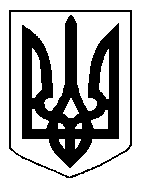 БІЛОЦЕРКІВСЬКА МІСЬКА РАДА	КИЇВСЬКОЇ ОБЛАСТІ	Р І Ш Е Н Н Я
від  29 серпня 2019 року                                                                        № 4281-75-VIIПро затвердження технічної документації із землеустрою щодо встановлення (відновлення) меж земельної ділянки в натурі  (на місцевості) та передачу земельної ділянки комунальної власності в оренду ПРИВАТНОМУ ПІДПРИЄМСТВУФІРМІ «БРАМА-АБФ»Розглянувши звернення постійної комісії з питань земельних відносин та земельного кадастру, планування території, будівництва, архітектури, охорони пам’яток, історичного середовища та благоустрою до міського голови від 30 липня 2019 року №312/2-17, протокол постійної комісії з питань  земельних відносин та земельного кадастру, планування території, будівництва, архітектури, охорони пам’яток, історичного середовища та благоустрою від 30 липня 2019 року №186, заяву  ПРИВАТНОМУ ПІДПРИЄМСТВА ФІРМИ «БРАМА-АБФ» від 26 липня 2019 року №4197, технічну документацію із землеустрою щодо встановлення (відновлення) меж земельної ділянки в натурі (на місцевості), відповідно до ст.ст. 12, 79-1, 93, 122, 123, 125, 126, ч. 14 ст. 186  Земельного кодексу України, ч. 5 ст. 16 Закону України «Про Державний земельний кадастр»,  Закону України «Про оренду землі», ч.3 ст. 24 Закону України «Про регулювання містобудівної діяльності»,  п. 34 ч. 1 ст. 26 Закону України «Про місцеве самоврядування в Україні», ст. 55 Закону України «Про землеустрій», Інструкції про встановлення (відновлення) меж земельних ділянок в натурі (на місцевості) та їх закріплення межовими знаками затвердженої Наказом Державного комітету України із земельних ресурсів від 18 травня 2010 року за №376,  міська рада вирішила:1.Затвердити технічну документацію із землеустрою щодо встановлення (відновлення) меж земельної ділянки в натурі (на місцевості) ПРИВАТНОМУ ПІДПРИЄМСТВУ ФІРМІ «БРАМА-АБФ» з цільовим призначенням 10.08. Для  культурно-оздоровчих потреб, рекреаційних, спортивних і туристичних цілей (вид використання – для експлуатації та обслуговування  існуючих тенісних кортів та майданчика для зберігання човнів з улаштуванням пристані та благоустроєм берегової зони річки Рось) за адресою: вулиця Росьова, 17А, площею 0,3606 га  (з них: землі під соціально-культурними об’єктами – 0,3606 га), що додається.2.Передати земельну ділянку комунальної власності в оренду ПРИВАТНОМУ ПІДПРИЄМСТВУ ФІРМІ «БРАМА-АБФ» з цільовим призначенням 10.08. Для  культурно-оздоровчих потреб, рекреаційних, спортивних і туристичних цілей (вид використання – для експлуатації та обслуговування  існуючих тенісних кортів та майданчика для зберігання човнів з улаштуванням пристані та благоустроєм берегової зони річки Рось) за адресою: вулиця Росьова, 17А, площею 0,3606 га  (з них: землі під соціально-культурними об’єктами – 0,3606 га),  строком на 10 (десять) років, за рахунок земель населеного пункту м. Біла Церква. Кадастровий номер:3210300000:04:041:0007. 3.Особі, зазначеній в цьому рішенні, укласти та зареєструвати у встановленому порядку договір оренди землі.4.Контроль за виконанням цього рішення покласти на постійну комісію з питань  земельних відносин та земельного кадастру, планування території, будівництва, архітектури, охорони пам’яток, історичного середовища та благоустрою.Міський голова	                                                                                          Г. Дикий